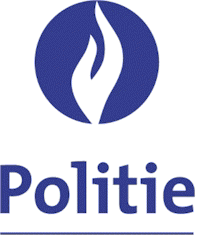 UITNODIGING POLITIERAADUITNODIGING POLITIERAAD 17 oktober 2023Geachte mevrouw/heerWe hebben de eer u uit te nodigen tot de vergadering van de politieraad, die door zal gaan op dinsdag 17 oktober 2023. Deze vergadering zal doorgaan in de gemeenteraadszaal van de gemeente Boortmeerbeek. Deze vergadering zal aanvangen om 19u30.DAGORDEOPENBARE ZITTINGVerslag zitting 20 juni 2023 - GoedkeuringVerslag technische begrotingscommissie - KennisnameRekening dienstjaar 2022 gewone en buitengewone dienst - GoedkeuringInvesteringstoelage - GoedkeuringBegrotingswijziging 2023-01- GoedkeuringWijze van gunnen en vaststellen van de voorwaarden instappen datacenter Leuven  (MDS)– Goedkeuring Arrondissementele samenwerking sub-POLAR – Goedkeuring Personeelsbeleid – Kennisname Criminografie - KennisnameStand van zaken nieuwbouwproject – Kennisname BESLOTEN ZITTING: VARIA Namens het Politiecollege,Plaats :KeerbergenDatum :5/10/2023De wnd korpschef,Peggy Mauriën De voorzitter van het politiecollege,Steven Swiggers